According to the Paperwork Reduction Act of 1995, an agency may not conduct or sponsor, and a person is not required to respond to, a collection of information unless it displays a valid OMB control number. The valid OMB number is 0535-0002.  The time required to complete this information collection is estimated to average 10 minutes per response, including the time for reviewing instructions, searching existing data sources, gathering and maintaining the data needed, and completing and reviewing the collection of informationThis completes the survey. Thank you for your help..Project Code 701   Project Code 701     OMB No. 0535-0002:  Approval Expires 6/30/2012  OMB No. 0535-0002:  Approval Expires 6/30/2012  OMB No. 0535-0002:  Approval Expires 6/30/2012  OMB No. 0535-0002:  Approval Expires 6/30/2012  OMB No. 0535-0002:  Approval Expires 6/30/2012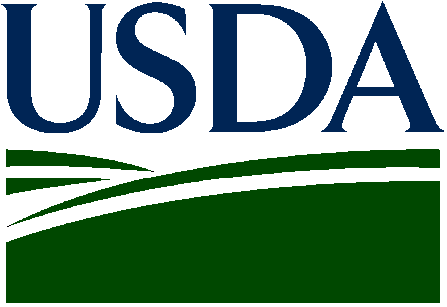 SMALL GRAIN VARIETY SURVEY2011SMALL GRAIN VARIETY SURVEY2011SMALL GRAIN VARIETY SURVEY2011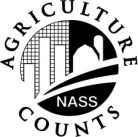 NATIONALAGRICULTURAL STATISTICSSERVICEPlease make corrections to name, address and Zip Code, if necessary.Please make corrections to name, address and Zip Code, if necessary.Please make corrections to name, address and Zip Code, if necessary.North Dakota Field Office701-239-5306Fax: 701-239-5613E-mail: nass-nd@nass.usda.govNorth Dakota Field Office701-239-5306Fax: 701-239-5613E-mail: nass-nd@nass.usda.govPlease make corrections to name, address and Zip Code, if necessary.Please make corrections to name, address and Zip Code, if necessary.Please make corrections to name, address and Zip Code, if necessary.We are conducting this survey in cooperation with the ND Wheat Commission and the American Malting Barley Association to determine the different wheat and barley varieties seeded in North Dakota. Please fill out this form as completely as you can for the farm you operate and return it in the enclosed envelope by June 9, 2011.Information requested in this survey is used to prepare estimates of selected agricultural commodities.  Under Title 7 of the U.S. Code and CIPSEA (Public Law 107-347), facts about your operation are kept confidential and used only for statistical purposes in combination with similar reports from other producers.  Response is voluntary.We are conducting this survey in cooperation with the ND Wheat Commission and the American Malting Barley Association to determine the different wheat and barley varieties seeded in North Dakota. Please fill out this form as completely as you can for the farm you operate and return it in the enclosed envelope by June 9, 2011.Information requested in this survey is used to prepare estimates of selected agricultural commodities.  Under Title 7 of the U.S. Code and CIPSEA (Public Law 107-347), facts about your operation are kept confidential and used only for statistical purposes in combination with similar reports from other producers.  Response is voluntary.We are conducting this survey in cooperation with the ND Wheat Commission and the American Malting Barley Association to determine the different wheat and barley varieties seeded in North Dakota. Please fill out this form as completely as you can for the farm you operate and return it in the enclosed envelope by June 9, 2011.Information requested in this survey is used to prepare estimates of selected agricultural commodities.  Under Title 7 of the U.S. Code and CIPSEA (Public Law 107-347), facts about your operation are kept confidential and used only for statistical purposes in combination with similar reports from other producers.  Response is voluntary.We are conducting this survey in cooperation with the ND Wheat Commission and the American Malting Barley Association to determine the different wheat and barley varieties seeded in North Dakota. Please fill out this form as completely as you can for the farm you operate and return it in the enclosed envelope by June 9, 2011.Information requested in this survey is used to prepare estimates of selected agricultural commodities.  Under Title 7 of the U.S. Code and CIPSEA (Public Law 107-347), facts about your operation are kept confidential and used only for statistical purposes in combination with similar reports from other producers.  Response is voluntary.INSTRUCTIONS	●	Report by variety and crop the acreage seeded and to be seeded for 2011’s small grains on the farm you operate.	●	Report by crop the acreage seeded for the 2010’s crop year on the land you operated during 2010.	●	Varieties are listed in alphabetical order. If the variety you planted is not listed, enter the variety name under 		“Other”, and report the acreage seeded and to be seeded.	●	Please return the completed form in the enclosed envelope by June 9, 2011. Thank you.LAND OPERATED IN 2011LAND OPERATED IN 2011Total Acres Operated (include the farmstead, all cropland, woodland, pastureland, wasteland, CRP and other land in government programs both owned and rented. Exclude land you rented to others.)995				    AcresTotal Acres Operated (include the farmstead, all cropland, woodland, pastureland, wasteland, CRP and other land in government programs both owned and rented. Exclude land you rented to others.)Cropland Acres Operated (include land in hay, summer fallow, cropland idle, cropland used for pasture, CRP and other cropland in government programs.)985				    AcresCropland Acres Operated (include land in hay, summer fallow, cropland idle, cropland used for pasture, CRP and other cropland in government programs.)WINTER WHEAT VARIETIESWINTER WHEAT VARIETIESWINTER WHEAT VARIETIESWINTER WHEAT VARIETIESWINTER WHEAT VARIETIESWINTER WHEAT VARIETIESVARIETY NAMEACRES PLANTED FOR 2011VARIETY NAMEACRES PLANTED FOR 2011ACRES PLANTED FOR 2011CDC Buteo636Overland650650Darrell638Roughrider609609CDC Falcon618Wesley630630Expedition645Other (_____________)Hawken646Other (_____________)Jagalene633TOTAL WINTER WHEAT PLANTED:TOTAL WINTER WHEAT PLANTED:TOTAL WINTER WHEAT PLANTED:Jerry623For 2011 Crop YearFor 2011 Crop Year688					 AcresMillennium624For 2010 Crop YearFor 2010 Crop Year683					 AcresDURUM WHEAT VARIETIESDURUM WHEAT VARIETIESDURUM WHEAT VARIETIESDURUM WHEAT VARIETIESDURUM WHEAT VARIETIESDURUM WHEAT VARIETIESVARIETY NAMEACRES PLANTED FOR 2011VARIETY NAMEACRES PLANTED FOR 2011ACRES PLANTED FOR 2011Alkabo343Maier326326Ben320Mountrail327327DG Max351Pierce341341DG Star350Other (_____________)Dilse339Other (_____________)Divide346Other (_____________)Grenora347TOTAL DURUM WHEAT PLANTED:TOTAL DURUM WHEAT PLANTED:TOTAL DURUM WHEAT PLANTED:Kyle304For 2011 Crop YearFor 2011 Crop Year783					  AcresLebsock328For 2010 Crop YearFor 2010 Crop Year778					  AcresSPRING WHEAT VARIETIESSPRING WHEAT VARIETIESSPRING WHEAT VARIETIESSPRING WHEAT VARIETIESSPRING WHEAT VARIETIESSPRING WHEAT VARIETIESVARIETY NAMEACRES PLANTED FOR 2011VARIETY NAMEACRES PLANTED FOR 2011ACRES PLANTED FOR 2011AC Lillian724Jenna738738Alsen452Kelby707707Barlow733Knudson474474Blade717Kuntz708708Breaker725Mercury476476Brennan736Parshall450450Brick732RB07716716Briggs467Reeder453453Choteau495Samson718718Dapps484Steele-ND487487Faller705Vantage719719Freyr489Other (____________)Glenn494Other (____________)Grandin430TOTAL SPRING WHEAT PLANTED:TOTAL SPRING WHEAT PLANTED:TOTAL SPRING WHEAT PLANTED:Granite464For 2011 Crop YearFor 2011 Crop Year748					  AcresHoward706For 2010 Crop YearFor 2010 Crop Year743					  AcresBARLEY VARIETIESBARLEY VARIETIESBARLEY VARIETIESBARLEY VARIETIESBARLEY VARIETIESBARLEY VARIETIESVARIETY NAMEACRES PLANTED FOR 2011VARIETY NAMEACRES PLANTED FOR 2011ACRES PLANTED FOR 2011Azure802Robust815815Celebration863Stander817817Conlon818Stark821821Haybet803Stellar-ND840840Hays847Tradition839839Lacey836Westford833833Larker812Other (____________)Legacy837Other (____________)811TOTAL BARLEY PLANTED:TOTAL BARLEY PLANTED:TOTAL BARLEY PLANTED:Morex814For 2011 Crop YearFor 2011 Crop Year009					  AcresPinnacle856For 2010 Crop YearFor 2010 Crop Year004					  AcresWould you like to receive a copy of the results of this survey in the mail?(The survey results will also be available on the Internet at http://www.nass.usda.gov/nd/ in mid-July 2011.)	Yes – (Enter code 1)	No – (Enter code 3)Code	Yes – (Enter code 1)	No – (Enter code 3)099Respondent’s Name: ___________________________Phone:(_____)_____________9910	  MM     DD	   YYDate:	__ __  __ __  __ __FOR OFFICE USE ONLYFOR OFFICE USE ONLYFOR OFFICE USE ONLYFOR OFFICE USE ONLYFOR OFFICE USE ONLYFOR OFFICE USE ONLYFOR OFFICE USE ONLYFOR OFFICE USE ONLYResponseResponseRespondentRespondentModeModeEnum.Eval.1-Comp		    5-R – Est2-R			    6-Inac – Est3-Inac		    7-Off Hold – Est4-Office Hold	    8-Known Zero99011-Op/Mgr	      4-Partner2-Sp		      9-Oth3-Acct/Bkpr99021-Mail			6-E-Mail2-Tel			7-Fax3-Face-to-Face	8-CAPI4-CATI			19-Other5-Web9903098100S/E NameS/E NameS/E NameS/E NameS/E NameS/E NameS/E NameS/E Name